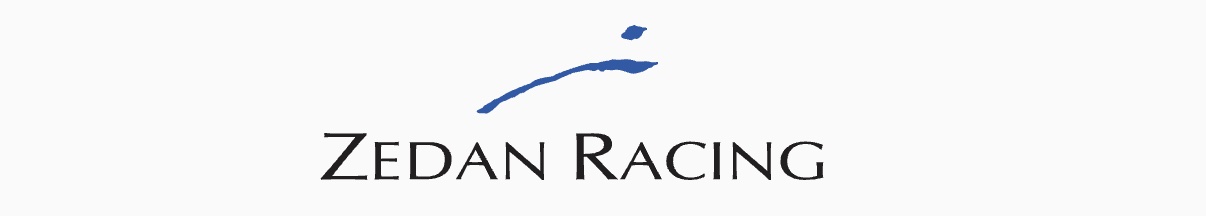 Statement by Zedan Racing Stables Re: Zedan Racing Stables Inc. Vs. Churchill Downs IncorporatedApril 25, 2024We are disappointed with the single judge decision of the Court of Appeals, and saddened that our horse Muth, one of the fastest three-year-olds in the country, will be denied the once-in-a-lifetime opportunity he earned to contend in the 150th Run for the Roses and, potentially, the Triple Crown.   Filing this lawsuit was the last thing we wanted to do. That is why Amr F. Zedan, the Founder of Zedan Racing Stables Inc., reached out to the Churchill Downs CEO this past December and January to attempt to resolve this issue amicably. Zedan Racing Stables was compelled by its substantive business interests to take legal action to secure Muth’s rightful opportunity to run in the Kentucky Derby.  We hope that Churchill Downs will follow up on Judge Perry’s request that both sides work out an on-going agreement in order for Bob Baffert to once again bring horses to Churchill Downs’ tracks. Amr F. Zedan stated, “I had the pleasure of speaking with Alex Rankin, the Chairman of Churchill Downs, and I congratulated him on the 150th running of the Kentucky Derby and wish him and racing fans around the world a competitive, captivating and safe race. I look forward to bringing Muth to the Preakness.”